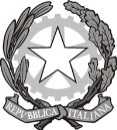 Ministero dell’Istruzione, dell’Università e della RicercaUfficio Scolastico Regionale per le Marche - Direzione GeneraleAmbito territoriale per la provincia di Ancona - Ufficio IVASSUNZIONI CON CONTRATTO A TEMPO DETERMINATO DOCENTI SCUOLA SECONDARIA  I E II GRADO – ANNO SCOLASTICO 2014/2015CALENDARIO CONVOCAZIONI *Martedì 09 settembre 2014 alle ore 09.30 – I.I.S. “Volterra – Elia” di Ancona (Via Esino, 36)Martedì 09 settembre 2014 alle ore 11.00 – I.I.S. “Volterra – Elia” di Ancona (Via Esino, 36)*  Gli aspiranti a nomina sono invitati a consultare costantemente il calendario per eventuali variazioni negli orari e per la pubblicazione dei convocati.Classe di concorsoClasse di concorsoElenco convocatiA061Storia dell’ArteTutta la graduatoria + riservaA052 Materie letterarie, latino e greco nel liceo classicoDal n. 1 al n. 15 + riservaA051Materie letterarie, latino nei licei e nell’Istituto magistraleDal n. 1 al n. 20 + riservaA050Materie letterarie, negli Istituti di Istruzione Secondaria II gradoDal n. 6 al n. 90 + riservaA043Italiano, Storia Educazione Civica, Geografia nella Scuola MediaTutta la graduatoriaClasse di concorsoClasse di concorsoElenco convocatiA036 Filosofia, Psicologia e Scienze dell’EducazioneTutta la graduatoriaA037Filosofia e StoriaDal n. 1 al n. 20 + riservaA039GeografiaGraduatoria Esaurita